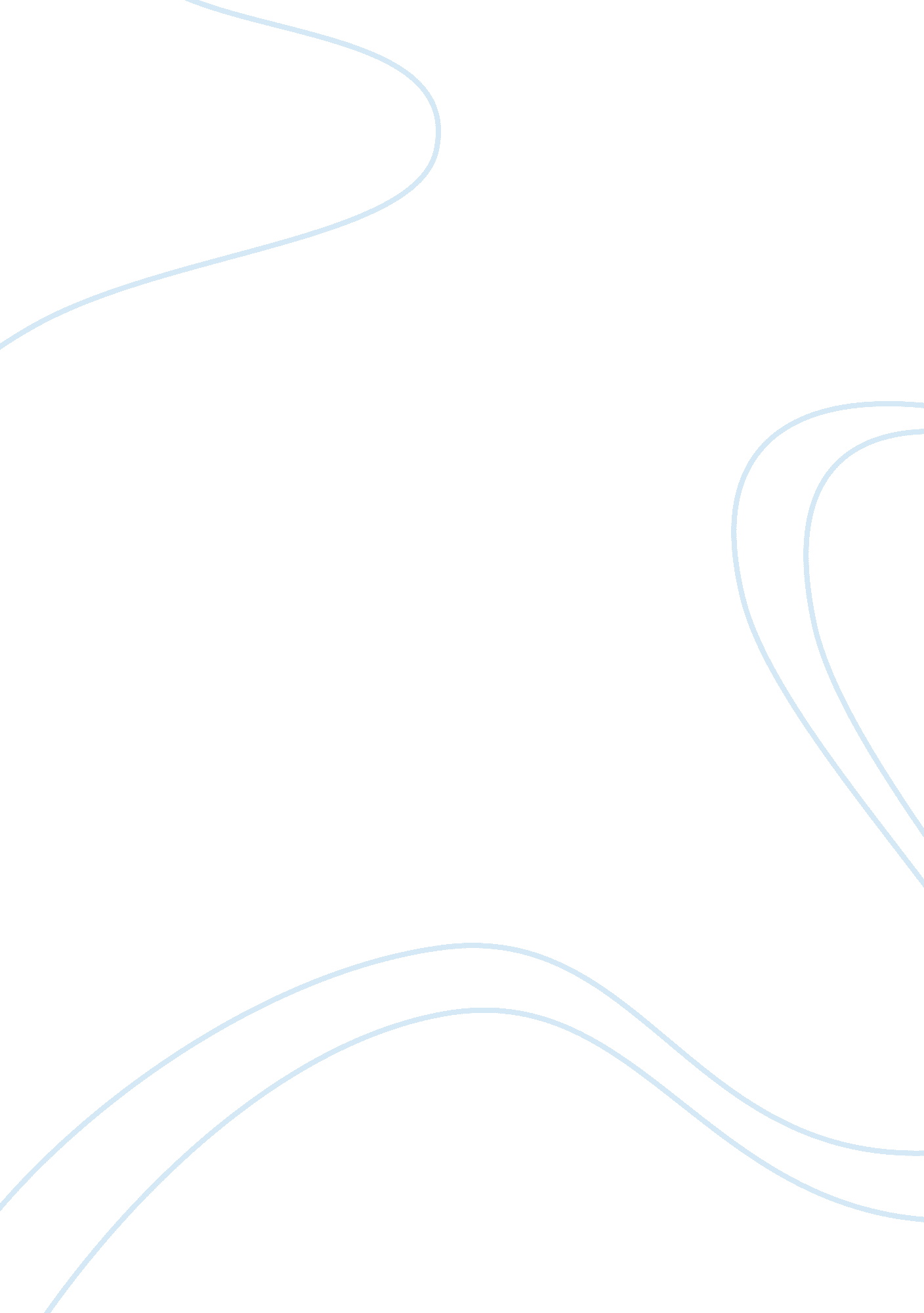 The time machine: does change bring progress?Philosophy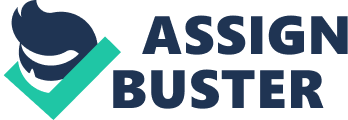 “ We should strive to welcome change and challenges, because they are what help us grow. Without them we grow weak like the Eloi in comfort and security. We need to constantly be challenging ourselves in order to strengthen our character and increase our intelligence. ” To what extent do you agree that change brings progress? Write your opinions in not more than 350 words. Indeed, change is important and serves as a necessary to mould us into successful beings we will be tomorrow, yet, to a certain extent. According the writer of Time Machine, lives of the Eloi are nothing but just blindhappinesswhile the Morlocks, portray lives that are just as us humans in reality who are getting increasingly more materialistic in our lives. If we live our lives as the Eloi did, live would be just as meaningless as theirs because there is no endurance or facing down of challenges, the ups and downs in live, not even the taste of true happiness…as it is so common that people do not understand the concept of happiness anymore. So, in this case, people should and must change and this is a progress. They have to become mature and be able to stand on their own feet instead of depending so much on others that they could not possibly live without them. On the contrary, if we resort to the lives of the Morlocks, who are always busy craving for luxurious possessions instead of dedicating lives towards good deeds, which is very much that is becoming of us today, this change is not progress and should certainly be halted. While the Eloi live without much concern towards their surroundings, the Morlocks…okay, we, humans are becoming more and more hectic in our lifestyles that we lose the sense of pure happiness, of content. Because greed roots easily and everything comes with mere intentions. Is this the live we want to have? Therefore, change is progress but to the extent where both moral values and success are well-balanced to ensure a physically and mentally healthy being. 